Дошкільний навчальний заклад (ясла-садок) компенсуючого типудля дітей з вадами опорно-рухового апарату № 22 «Оленка»Конспект сюжетно-рольової гри:«Сам удома»Проведено:Беззубова О.І.,            виховательДіти старшогодошкільного вікусічень, 2021м. КропивницькийПрограмовий зміст: Навчати дітей правил безпечної поведінки в домашніх умовах(вдома). Продовжувати розвивати почуття небезпеки та навчання дітей в разі екстремальних ситуацій, пожежі, прихід незнайомих, травмування. Нагадати дітям про небезпеку при користуванні газом, електроприладами, грі з сірниками, поведінки в туалеті, балконі, біля вікон і дверей. Закріпити навички дій, обігрувати ситуації, приймати участь в колективній грі.Виховувати любов і повагу до своїх рідних і близьких людей, завжди їх слухати і пам’ятати їх поради.Атрибути: Сюжетні картинки на яких зображені різні побутові сцени: всі члени сім’ї допомагають мамі прибирати квартиру, накривати на стіл, відповідні іграшки, посуд, машини.Хід гриВихователь: Діти, сьогодні ми з вами пограєхмо в цікаву гру «Сам удома», розіграємо ситуацію дуже знайому для всіх, коли батьки ідуть з дому при цьому діти залишаються самі.Ролі ви між собою розподілили, починаємо грати:Тато: Дорогі діти, ми з мамою купили білети в театр, тому вам деякий час треба побути самим.Мама: Але перш ніж ми підемо, ми з вами будемо вечеряти( мама готує їжу, діти допомагають)Тато: Сідайте діти до столу.Мама: А руки всі помили?Діти: Так, руки всі помили.Мама: Тоді мершій сідайте, та незабувайте правил поведінки за столом, які треба дотримуватись.Мама:	-За стіл треба сідати в охайному вигляді;- не розмовляти під час їжі;не розмахувати ложкою чи виделкою, бо можна поранити себе або сусідів постолу;не гойдатись на стільчикуТато: А ти Данило не слухав поради вчора і розбив стакан скляний і розрізав пальці.Син: Тато, я забув, вибачте будь-ласка.Тато: Добре, добре.(сценка: мама з татом одягаються в театр)Тато: Діти, нас з мамою деякий час не буде, в які ігри будуть грати хлопчики?Сини: в машинки, настільні ігри тощо.Мама: А ви дівчатка, допоможіть мені прибирати на кухні і в кімнаті. Доньки: Добре, мамо.Тато: Діти та будьте дуже обережні з іграшками, з мілкими предметами, , не беріть їх в рот - це гудзики, монети та інші предмети, при чиханні чи кашлі можна несподівано проковтнути.Діти: ні тату, ми не будемо гратися мілкими предметами.Мама: Доньки, а ви при прибиранні кімнат і кухні будьте обережні з гострими предметами, бо можете поступитися і попасти гострячком в очі собі.Доньки: Добре мамо, ми будемо пам’ятати.Тато і мама: А ще діти незабудьте, що категорично забороняється:гратися з сірникамизапалювати папірвмикати електроприладивмикати газові прилади та інші.Тато: Якщо виникла пожежа, не треба лякатися, а що:Син: потрібно вогонь залити водоюДонька: викликати пожежників заномерем «101»Мама: А що треба сповістити пожежникам.Діти: назвати прізвище, вулицю, номер будинку і квартири.Тато: Ну молодці! А саме головне, нікому не відчиняйте двері коли хтось подзвонить, бо це можуть бути грабіжники або незнайомі люди. Діти: ми всі поради ваші зрозуміли і будемо себе вести добре.( мама і тато зачиняють двері)Діти грають в ігри. ( вихователь бере на себероль незнайомця)Стук в дверіВихователь: Я сантехнік, прийшов ремонтувати крани, дозвольте зайти.Діти: Мами і тата немає вдома.Вихователь: То відчиніть, я зайду ( діти хочуть відчинити)Донька: А пам’ятаєте, мама з татом нам заборонили відкривати незнайомим людям двері.Діти: Так відчиняти не будемоПідсумок: отже, діти, як називається гра в яку ми грали? Вам сподобалася гра?Діти: Ми грали в гру « Сам удома»Вихователь: Чи сподобалась вам гра?Діти: Так, дуже сподобаласьВихователь: А що найбільше сподобалось і запам’яталось?Відповіді дітейВихователь: А які ви запам’ятали правила з безпеки життєдіяльності. Відповіді дітейВихователь: Отже діти, ви були молодці, добре грали, виконуючи всі розпорядки своїх батьків і будете завжди їх пам’ятати. А основне ви засвоїли, коли ти сам не можнагратися з сірникамизапалювати газвключати електроприлади( чайник, мікрохвильову піч, праску тощо)підходити до віконвідчиняти двері незнайомимпалити вогнищавиходити на балкон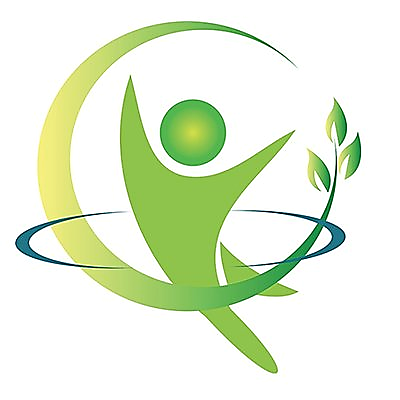 Тиждень знань безпеки життєдіяльності